9 а класс Домашнее заданиепо развитию речевого слуха и формированию произносительной стороны речи02.11.- 15.11.2020 г.Различай в произношении звуки С- З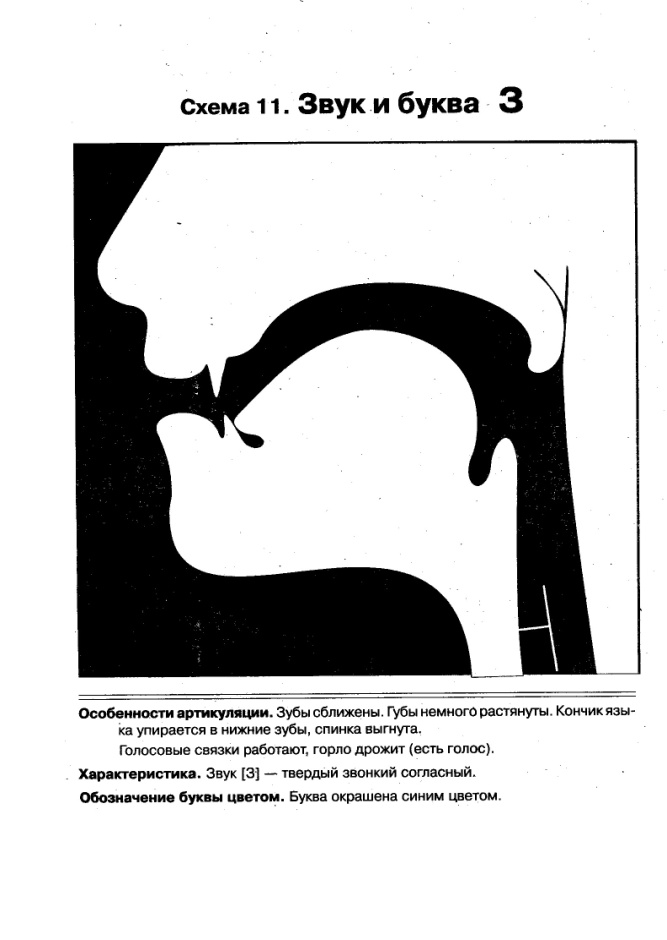 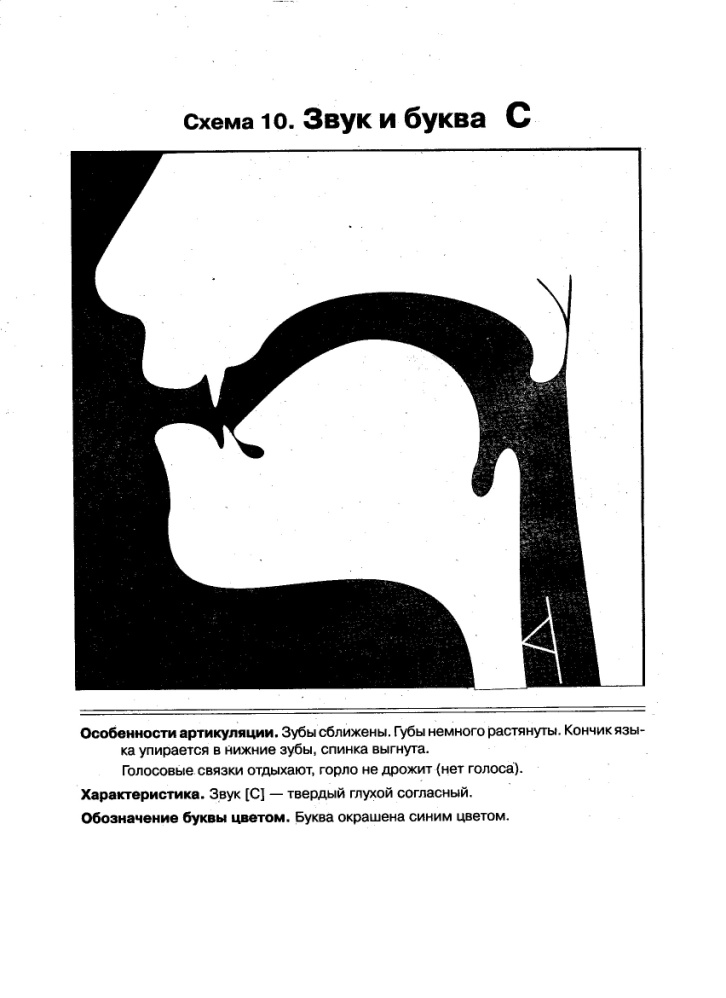 Тема: «Здоровье и спорт».Фразы:Нужно беречь здоровье смолоду.Здоровье – главное богатство человека.Как ты себя чувствуешь?Ты здоров(а)?Я чувствую себя хорошо (нормально, неважно, плохо).Не нездоровится. Я заболел(а). Я простудился.Какая у тебя температура?У меня нормальная (повышенная, высокая) температура.Ты прошёл медосмотр?Какие у тебя анализы?Ты любишь ходить к врачу?Врачи принимают больных в поликлинике (в больнице).Каких врачей ты знаешь?Главный рецепт здоровья – спорт.Каким видом спорта ты занимаешься?Кто лучший спортсмен в вашем классе?Д/з: ответить на вопросы.Текст.Здоровье – главное богатство человека. Когда мы заболеем, то идём к врачу на приём. Врачи принимают больных в поликлинике. Сначала нужно взять талон на приём к врачу в регистратуре. Медсестра даёт талон и карточку больного. Врач обследует больного, выписывает рецепт на лекарство, направление на анализы. Анализ крови показывает состояние здоровья человека. Флюорография показывает состояние грудной клетки человека – лёгких, сердца, бронхов.Когда у меня простуда (насморк, кашель), то я иду к терапевту. У моей сестры часто болят зубы, она ходит к зубному врачу – стоматологу. А у бабушки часто болят ноги, она обращается к хирургу. Мама с папой болеют редко. Они говорят, что нужно больше заниматься спортом, тогда не будешь болеть.Д/з: составить план рассказа, придумать вопрос к каждому предложению.Диалог Здравствуй, Саша! Ты почему не был в школе?Я заболел.А что с тобой случилось?У меня болит нога.А почему?Я упал на тренировке и ушибся.Ты ходил к врачу?Да, мы с мамой ходили к хирургу, он сделал мне повязку.Жаль, ведь завтра у нас соревнования по бегу.Да, мне тоже жаль.Выздоравливай поскорее!Спасибо, до свидания!Д/з: выучить диалог.Словарь.Здоровье, врач, педиатр, терапевт, хирург, окулист, стоматолог, регистратура, приём у врача, флюорография, анализы, «скорая помощь», талон, записаться к врачу, вызвать «скорую помощь», чувствовать себя нормально, измерять температуру, принимать лекарство, выписывать рецепт, заниматься спортом, спортивная секция, спортивные соревнования, спортсмен.Д/з: составить словосочетания со словамиСкажи с ударением: Здоровье, педиатр, хирург, регистратура, анализыСкажи с вопросительной, восклицательной, повествовательной интонацией:Нужно заниматься спортом, чтобы не болеть.Подбери слова друзья:Что лишнее?1. Врач, больница, анализы, тетрадь2. Лекарство, папа, шприц, рецепт3. Больной, палата, магазин, прием у врача.4. Спорт, спортсмен, педиатр, соревнования.5. Регистратура, талон, барабан, амбулаторная карта.Дополни предложение:1. Врачи принимают …2. Сначала нужно взять …3. Врач обследует….4. У моей сестры часто …Игра «Верно – неверно»1. Когда мы заболеваем, идем в гости.2. Мы берём талон и карточку в магазине.3. Флюорография показывает анализ крови.4. Нужно заниматься спортом, чтобы не болеть.5. Врач выписывает больному газету. Учитель: Шарова Н.В.ПоликлиникаНасморк, кашельФлюорографияБольницаПростудаПроверка лёгкихСтоматологВыдача талоновРегистратураЛечит простудуТерапевтЗубной врач